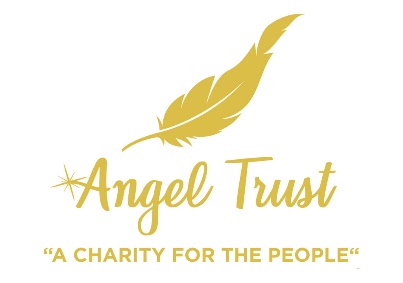 Request for Funding for Group/School/ClubFund Name Name of ApplicantAmount to award Purpose of awardStart date of projectRecipient detailsDo you have liability insurance?         Yes                       No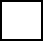 Email AddressContact NumberDetails of funds currently Raised towards the project							Bank Details: Account No:Fund Manager Signature	Print Name Detailed description ofrequest for funding